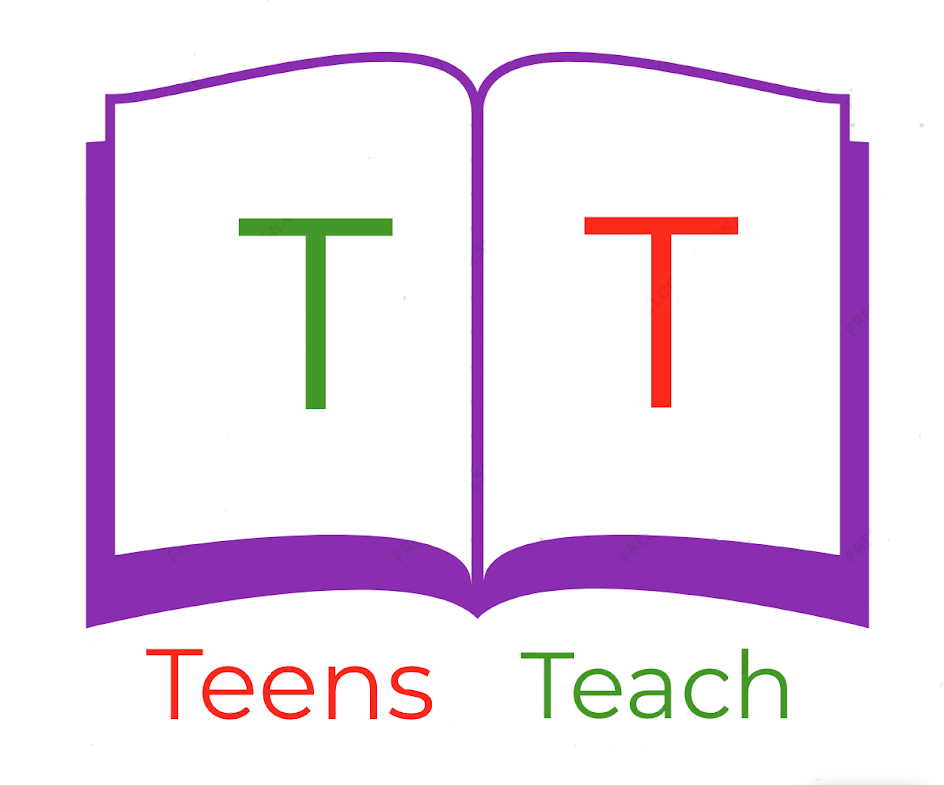 Jugendliche unterrichten Deutsch und mehrSchreibe die folgenden Zahlen:112           __________________________________59             __________________________________63             __________________________________201             __________________________________48             __________________________________77             __________________________________134             __________________________________21             __________________________________232             __________________________________94             __________________________________82             __________________________________188             __________________________________311             __________________________________Dreihundert Elf                  ________________Zwölf                                 ________________Siebenundachtzig              ________________Einundfünfzig                   ________________Hundert Einundzwanzig   ________________